В целях приведения положений Устава муниципального образования «Ленский район» в соответствие с Федеральным законом от 6 октября 2003 года № 131-ФЗ «Об общих принципах организации местного самоуправления в Российской Федерации», Законом Республики Саха (Якутия) от 3 марта 2022 года 2458-З № 827-VI «О внесении изменения в статью 1 Закона Республики Саха (Якутия) «О закреплении за сельскими поселениями Республики Саха (Якутия) вопросов местного значения», с учетом рекомендаций Управления Министерства юстиции Российской Федерации по Республике Саха (Якутия),  Районный Совет депутатов муниципального образования «Ленский район»                                                     Р Е Ш И Л:Статья 1Внести следующие изменения в Устав муниципального образования «Ленский район»:1. Часть 1 статьи 5 «Вопросы местного значения муниципального района» дополнить п. 52 следующего содержания: «52) создание условий для предоставления транспортных услуг населению и организация транспортного обслуживания населения в границах поселения.»Статья 2Настоящий муниципальный правовой акт подлежит государственной регистрации в Управлении Министерства юстиции Российской Федерации по Республике Саха (Якутия) в порядке, установленном Федеральным законом от 21 июля 2005 года № 97-ФЗ «О государственной регистрации уставов муниципальных образований».Статья 3Настоящий муниципальный правовой акт подлежит официальному опубликованию (обнародованию) и вступает в силу после официального опубликования (обнародования) после его государственной регистрации.           Глава	    Ж.Ж. Абильманов  МУНИЦИПАЛЬНОЕ ОБРАЗОВАНИЕ«ЛЕНСКИЙ РАЙОН»РЕСПУБЛИКИ САХА (ЯКУТИЯ)РАЙОННЫЙ СОВЕТДЕПУТАТОВ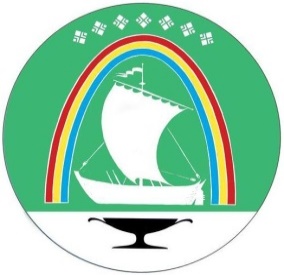 САХА ӨРӨСПYБYЛYКЭТИН «ЛЕНСКЭЙ ОРОЙУОНУН»МУНИЦИПАЛЬНАЙ ТЭРИЛЛИИТЭОРОЙУОН ДЕПУТАТТАРЫН СЭБИЭТЭ            РЕШЕНИЕ             СЕССИИ                              СЕССИЯ                              БЫҺААРЫЫ               г. Ленск                             Ленскэй к         от  30 июня  2022 года                                                       № 2-4         от  30 июня  2022 года                                                       № 2-4                  О внесении изменений и дополнений в Устав                    муниципального образования «Ленский район»                   Республики Саха (Якутия)        Председатель                               Н.К. Сидоркина